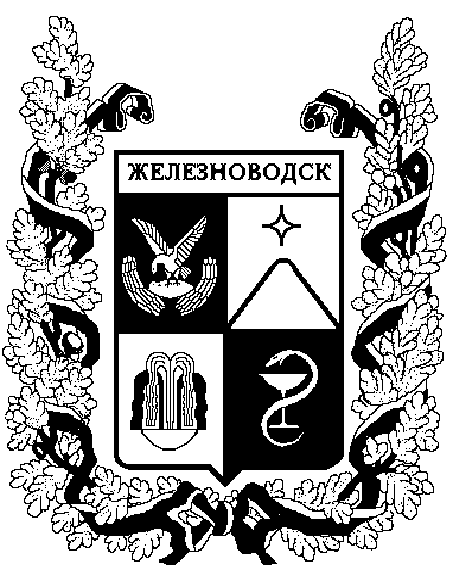 ПОСТАНОВЛЕНИЕадминистрации города-КУРОРТА железноводска ставропольского краяОб утверждении Административного регламента предоставления администрацией города-курорта Железноводска Ставропольского края государственной услуги «Назначение ежемесячной выплаты на содержание ребенка в семье опекуна (попечителя) и приемной семье»В соответствии с Гражданским кодексом Российской Федерации, Семейным кодексом Российской Федерации, федеральными законами 
от 06 октября . № 131-ФЗ «Об общих принципах организации местного самоуправления в Российской Федерации», от 24 апреля 2008 г. 
№ 48-ФЗ «Об опеке и попечительстве», от 27 июля . № 210-ФЗ 
«Об организации предоставления государственных и муниципальных услуг», законами Ставропольского края от 28 декабря 2007 г. № 89-кз 
«Об организации и осуществлении деятельности по опеке 
и попечительству», от 28 февраля 2008 г. № 10-кз «О наделении органов местного самоуправления муниципальных округов и городских округов 
в Ставропольском крае отдельными государственными полномочиями Ставропольского края по организации и осуществлению деятельности 
по опеке и попечительству», распоряжением Правительства Ставропольского края от 09 ноября . № 474-рп «Об утверждении Перечня первоочередных государственных услуг, предоставляемых органами местного самоуправления муниципальных образований Ставропольского края в электронной форме, а также услуг, предоставляемых муниципальными учреждениями Ставропольского края 
в электронной форме, в рамках отдельных государственных полномочий Ставропольского края, переданных для осуществления органам местного самоуправления муниципальных образований Ставропольского края», Уставом города-курорта Железноводска Ставропольского края, постановлением администрации города-курорта Железноводска Ставропольского края от 22 ноября . № 1250 «Об утверждении плана-графика по переходу на предоставление в электронной форме первоочередных государственных и муниципальных услуг, оказываемых органами местного самоуправления города-курорта Железноводска Ставропольского края, муниципальными учреждениями города-курорта Железноводска Ставропольского края»ПОСТАНОВЛЯЮ:Утвердить прилагаемый Административный регламент предоставления администрацией города-курорта Железноводска Ставропольского края государственной услуги «Назначение ежемесячной выплаты на содержание ребенка в семье опекуна (попечителя) и приемной семье». Опубликовать настоящее постановление в общественно-политическом еженедельнике «Железноводские ведомости» и разместить на официальном сайте Думы города-курорта Железноводска Ставропольского края и администрации города-курорта Железноводска Ставропольского края в сети Интернет.Контроль за выполнением настоящего постановления возложить на заместителя главы администрации города-курорта Железноводска Ставропольского края Шумкину А.С.Настоящее постановление вступает в силу со дня его официального опубликования. Глава города-курортаЖелезноводскаСтавропольского края						                 Е.И. Моисеевг.Железноводск№